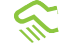 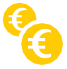 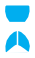 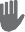 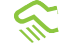 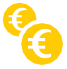 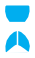 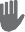 [Statement that complete pre-contractual and contractual information on the product is provided in other documents]What is this type of insurance?[Description of Insurance]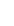 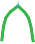 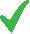 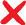 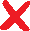 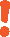 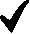 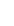 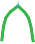 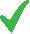 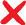 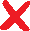 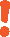 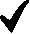 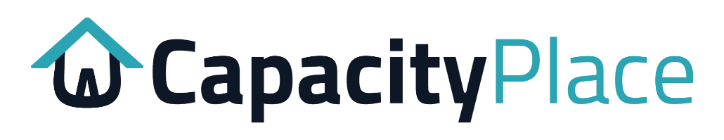 Source markets for your programs quickly and securelyFeatures and Benefits of Capacity PlaceFive Steps to Securing Capacity for your ProgramGo to CapacityPlace.com to get startedWhat are my obligations?XxxxxxXxxxxxXxxxxxXxxxxxWhen and how do I pay?XxxxxxWhen does the cover start and end?XxxxxxHow do I cancel the contract?XxxxxxSmart Market MatchingYour program is relevance-scored against Capacity Providers’ risk appetite to source markets with best fitProgram Data RoomShare commercially-sensitive documents through our secure repository where you control who has accessCapacity TrackerKeep track of all interested Capacity Providers in one place from initial enquiry though to conclusionWide Range of CarriersReach a broader set of risk carriers including insurers, reinsurers, Lloyd’s underwriters, ILS funds, fronting carriers and PCCsGlobal ReachExpand your prospective markets beyond local contacts with Capacity Providers from across the globe in countries both near and farFaster Program PlacementComprehensive program listings direct to Capacity Providers generates competitive interest and enables quick decision making1Create Your Program ListingComplete questionnaire for company profile and program detailsAdd documents to your Program Data Room and public repositorySpecify capacity, financial strength rating and licensing requirementsCreate Your Program ListingComplete questionnaire for company profile and program detailsAdd documents to your Program Data Room and public repositorySpecify capacity, financial strength rating and licensing requirementsGet Matched to Capacity ProvidersSet anonymity options (i.e. hide your identity)Set confidentiality options (i.e. hide from specific risk carriers)Your program is matched with relevant Capacity ProvidersInterested Capacity Providers contact you to discuss23Build Interest with Capacity ProvidersDiscuss your program with prospective Capacity ProvidersParticipate in Capacity Providers’ due diligence processesBuild Interest with Capacity ProvidersDiscuss your program with prospective Capacity ProvidersParticipate in Capacity Providers’ due diligence processesNegotiate and Conclude ContractsNegotiate authorities and limits, wordings, operational processes and commercial termsConclude capacity support agreements45Start Trading with Capacity Provider(s)Invite risks, issue quotes and policies, collect premiumsRemit premiums and bordereaux to Capacity ProvidersStart Trading with Capacity Provider(s)Invite risks, issue quotes and policies, collect premiumsRemit premiums and bordereaux to Capacity Providers